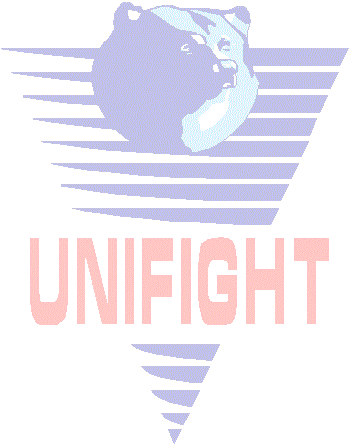 ПОЛОЖЕНИЕо проведении Краевых соревнованийпо универсальному бою и      универсальному бою «лайт»,на призы Деда Мороза(код вида спорта: 1650001411Я)г. Барнаул, 25 декабря 2021г.I. ОБЩИЕ ПОЛОЖЕНИЯСоревнования проводится с целью:1.1. Популяризация и развитие универсального боя среди молодежи;1.2. Привлечение подростков и молодежи к занятиям спортом;1.3. Повышения спортивного мастерства участников, выявление сильнейших спортсменов Алтайского края, 1.4. Воспитания патриотизма и формирования гражданского самосознания у молодежи, взаимодействия с общественными организациями в целях профилактики экстремистских проявлений при проведении массовых мероприятий. Проведение мероприятия способствует развитию чувства уважения к правам и свободам других лиц, в том числе к их жизни, здоровью и достоинству, воспитанию у участников соревнований толерантного мировоззрения, терпимого отношения ко всем людям, вне зависимости от их национальности, религии, социального, имущественного положения и иных обстоятельств. II. ВРЕМЯ И МЕСТО ПРОВЕДЕНИЯ2.1.	 Взвешивание участников «24» декабря с 10-00 до 13-00, по адресу, проспект Строителей 29 (ВПК «Память»).2.2. 	С 13-00 заседание судейской коллегии, жеребьевка, организационный семинар с руководителями клубов и судейской коллегией (явка представителей команд и судей обязательна). Протесты по результатам жеребьевки принимаются исключительно на заседании судейской коллегии.2.3. 	Соревнования проводятся «25» декабря 2021г., в Спортманеже  Алтайского государственного технического университета, г.Барнаул, Комсомольский проспект 69а.  Начало поединков в 10-00. III. ПРАВА И ОБЯЗАННОСТИ ОРГАНИЗАТОРОВ СПОРТИВНЫХ СОРЕВНОВАНИЙОбщее руководство осуществляет Алтайская краевая федерация «Универсальный бой» и назначенная ей судейская коллегия в составе: Главный судья - Лушников Евгений Александрович (1 категория),Зам. Главного судьи – Ивашин Александр Викторович (1 категория),Главный секретарь – Курносов Дмитрий Александрович (2 категория).Права и обязанности организаторов прописаны в «Правилах вида спорта универсальный бой» (пр. №1133 Министерства спорта РФ).IV. ТРЕБОВАНИЯ К УЧАСТНИКАМ И УСЛОВИЯ ИХ ДОПУСКА4.1.	К участию в соревнованиях допускаются спортсмены, знающие правила универсального боя, имеющие соответствующую подготовку и допуск врача.                                                                        Каждый участник соревнований на взвешивании должен иметь при себе паспорт, либо свидетельство о рождении со справкой школьника с фотографией, допуск врача*, страховку от несчастного случая. Руководитель — паспорт, пенсионное страховое свидетельство, копию ИНН.*- в медицинском допуске прописывается название соревнований, дата и вид спорта. Справки с записью «соматически здоров» не принимаются!!!Форма одежды: боксерский шлем, перчатки ударно-захватные (для универсального боя), капа, бандаж, щитки с закрытым подъемом стопы, борцовская обувь с мягкой подошвой, кимоно красного и синего цвета. 4.2.	Соревнования проводятся по следующим весовым категориям:            Универсальный бой «лайт»:Мальчики и Девочки 6-7 лет: - 20, 25, 30, 35, 40, 40+кг.Мальчики и Девочки 8-9 лет: - 25, 30, 35, 40, 45, 45+кг.	        Учебно-тренировочные спарринги (универсальный бой «классическая версия»):Мальчики и Девочки 8-9 лет: - 25, 30, 35, 40, 45, 45+кг.              Универсальный бой:Юноши 10-11 лет:  - 30, 35, 40, 45, 50, 50+ кг.Юноши 12-13 лет: - 35, 40, 45, 50, 55, 60, 60+ кг. Юноши 14-15 лет:  -  45, 50, 55, 60, 65, 70, 70+ кг.Девушки 10-15 лет – согласно весовых категорий, которые будут заявлены на взвешивании.	4.3.	В целях обеспечения антитеррористической безопасности, вход в место проведения соревнований будет осуществляться строго по спискам, поданным представителями команд в день проведения взвешивания (приложение №3 ).	4.4.	Все спортсмены и представители команд, допускаются на спортивный объект только при наличии сменной обуви. Обязательное соблюдение масочного режима!  Соревнования проводятся без зрителей!!!VI. ЗАЯВКИ НА УЧАСТИЕПредварительные заявки с возрастными, весовыми категориями и квалификацией спортсменов отправлять на E-mail: lushnikovunifight@mail.ru, не позднее 20.12.2021г.Все заявки на участие в соревнованиях оформляются по форме согласно Приложению 2 к Правилам соревнований с обязательным указанием ФИО спортсменов; даты рождения; разряда (звания); ФИО личного тренера.VIII. НАГРАЖДЕНИЕ ПОБЕДИТЕЛЕЙ И ПРИЗЕРОВПобедители и призеры соревнований, занявшие первое, второе и третьи места награждаются грамотами и медалями. В командном зачете, команды занявшие, первое, второе и третье места награждаются кубками и грамотами. IX. УСЛОВИЯ ФИНАНСИРОВАНИЯФинансирование мероприятия осуществляется в рамках реализации государственной программы Алтайского края «Развитие физической культуры и спорта в Алтайском крае» (утв. постановлением Правительства Алтайского края от 26.03.2020 № 130).Выделение средств, связанных с награждением победителей и призёров дипломами, медалями, кубками, производится КАУ «Центр спортивной подготовки сборных команд Алтайского края».Все расходы по командированию (проживание, питание, проезд, страхование) участников и тренеров несут командирующие организации.Расходы, связанные с оплатой работы судей, медицинского персонала, волонтеров и аренды спортивного помещения для проведения соревнований несет Алтайская краевая федерация «Универсальный бой».Орг. комитет: Лушников Евгений Александрович 8-983-186-89-86Соболев Максим Вадимович8-923-000-66-23ДАННОЕ ПОЛОЖЕНИЕ ЯВЛЯЕТСЯ ОФИЦИАЛЬНЫМ ВЫЗОВОМ НА СОРЕВНОВАНИЯ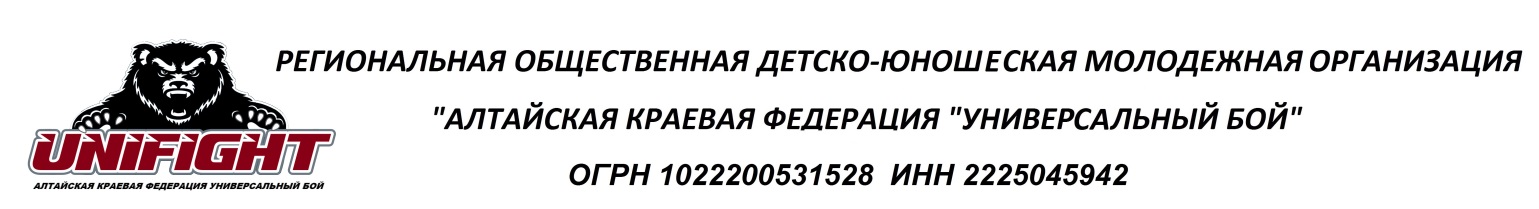 Доводим до Вашего сведения, что в связи с отсутствием государственного финансирования Краевых соревнований по универсальному бою и  универсальному бою «лайт», на призы Деда Мороза25 декабря  2021г. 							г. Барнаул.Организационным комитетом установлен благотворительно-заявочный взнос в размере: 1000 рублей с каждого спортсмена. Взнос направляется в фонд соревнований, для оплаты: работы судей и медицинского и техперсонала, оплаты канцелярских и транспортных расходов, изготовления наградного и подарочного материала и др. расходов.Стоимость взноса для подачи представителем команды, апелляционной жалобы по пересмотрению результата встречи – 3000 рублей, в случае удовлетворения   апелляции, взнос возвращается представителю команды, в противном случае взнос направляется в фонд соревнований.  Апелляционная жалоба подается письменно, не позднее 10 минут после завершения поединка и рассматривается гл. судьей соревнований или зам. гл. судьи с привлечением судей не обслуживавших рассматриваемую встречу. * пересматривается весь поединок в целом, а не какой либо момент.Приложение №2ЗАЯВКАот команды_____________________________________________________________на участие в Краевых соревнований по универсальному бою и  универсальному бою «лайт», на призы Деда Мороза25 декабря 2021г. 								г. БарнаулСпортсмены в количестве _______________________________________человек, в полном объеме прошли медицинское обследование и имеют соответствующую подготовку к данным соревнованиям.Подпись, фамилия врача физкультурного диспансера и печатьПредставитель командыПриложение №3Список посетителей Краевых соревнований по универсальному бою и  универсальному бою «лайт», на призы Деда Мороза.25 декабря 2021г.,  Спортманеж  Алтайского государственного технического университета, г. Барнаул, Комсомольский проспект 69а.Команда __________________________________________Руководитель команды _________________________(___________________________)«ЛАЙТ»  					«КЛАССИКА»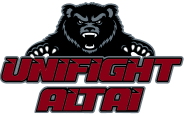         Анкета участника соревнований по «Универсальному бою»  «     »           2021 г.Фамилия, имя________________________________________________________________________  						      (печатными буквами)Команда_____________________________________________________________________________ 							(регион, город)Дата рождения_________________________  Полных лет________________Разряд ______________________________________ - заполнять обязательно!!!( в том числе и по другим видам единоборств)Ф.И.О. тренера_______________________________________________________________________  Вес участника__________________(заполняется судьей)Гл. судья соревнований________________________ Гл. секретарь______________________________«ЛАЙТ»  					«КЛАССИКА»        Анкета участника соревнований по «Универсальному бою»  «     »           2021 г.Фамилия, имя________________________________________________________________________  						      (печатными буквами)Команда_____________________________________________________________________________ 							(регион, город)Дата рождения_________________________  Полных лет________________Разряд ______________________________________ - заполнять обязательно!!!( в том числе и по другим видам единоборств)Ф.И.О. тренера_______________________________________________________________________  Вес участника__________________(заполняется судьей)Гл. судья соревнований________________________ Гл. секретарь______________________________СОГЛАСОВАНОУТВЕРЖДАЮМинистр спорта Алтайского краяПрезидент Алтайской краевой федерации  «Универсальный  бой»______________ А.А. Перфильев_______________ Е.А. Лушников_______________ 2021 г._______________ 2021 г. Оргкомитет соревнований.                                                                                         №Фамилия,  имяДата рожденияВесовая категорияРазряд /званиеОрганизацияТренерПодпись и печать врача, о допуске к соревнованиямПодпись и печать врача, о допуске к соревнованиям6-7 лет6-7 лет6-7 лет6-7 лет6-7 лет6-7 лет6-7 лет6-7 лет6-7 лет8-9 лет8-9 лет8-9 лет8-9 лет8-9 лет8-9 лет8-9 лет8-9 лет10-11 лет10-11 лет10-11 лет10-11 лет10-11 лет10-11 лет10-11 лет10-11 лет12-13 лет12-13 лет12-13 лет12-13 лет12-13 лет12-13 лет12-13 лет12-13 лет14-15 лет14-15 лет14-15 лет14-15 лет14-15 лет14-15 лет14-15 лет14-15 лет№Фамилия. имястатус25.12.20211Иванов Александрспортсмен2Петров Алексейпредставитель